第二章 §2.1第二课时 等式性质与不等式性质•课时作业  2020.09基础达标1．如果a<0，b>0，那么下列不等式中正确的是                                  (　　)A.<           B.<          C．a2<b2          D．|a|>|b|2．已知a，b，c，d∈R，则下列命题中必成立的是                                 (　　)A．若a>b，c>d，则a＋b>c＋d         B．若a>－b，则c－a<c＋bC．若a>b，c<d，则>               D．若a2>b2，则－a<－b3.(多选题)设a<b<0，则下列不等式中正确的是                                  (　　)A.>          B.ac<bc               C.|a|>－b          D.> 4．已知a<0，b<－1，则下列不等式成立的是                                  (　　)A．a>>      B.>>a             C.>a>           D.>>a5．若1<a<3，－4<b<2，那么a－|b|的范围是                                  (　　)A．－3<a－|b|≤3 B．－3<a－|b|<5       C．－3<a－|b|<3     D．1<a－|b|<46．若a>b>0，则a＋________b＋.(用“<”“>”或“＝”填空)7．给出下列命题：①a>b⇒ac2>bc2；②a>|b|⇒a2>b2；③a>b⇒a3>b3；④|a|>b⇒a2>b2.其中正确命题的序号是_____．8．已知1<α<3，－4<β<2，若z＝α－β，则z的取值范围是________________．9．(1)a<b<0，求证：<；(2)已知a>b，<，求证：ab>0.10．已知－<β<α<，求2α－β的取值范围．班 级      姓名              座号        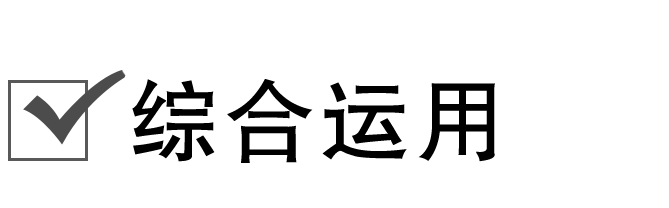 11．已知x>y>z，x＋y＋z＝0，则下列不等式中一定成立的是                       (　　)A．xy>yz           B．xz>yz             C．xy>xz            D．x|y|>z|y|12．有外表一样，重量不同的四个小球，它们的重量分别是a，b，c，d，已知a＋b＝c＋d，a＋d>b＋c，a＋c<b，则这四个小球由重到轻的排列顺序是                      (　　)A．d>b>a>c        B．b>c>d>a           C．d>b>c>a          D．c>a>d>b13．已知－1≤x＋y≤4，且2≤x－y≤3，则z＝2x－3y的取值范围是________．14．设a，b为正实数，有下列命题：①若a2－b2＝1，则a－b<1；②若－＝1，则a－b<1；③若|－|＝1，则|a－b|<1.其中正确的命题为________(写出所有正确命题的序号)．能力提升15．若x>0，y>0，M＝，N＝＋，则M，N的大小关系是        (　　)A．M＝N            B．M<N             C．M≤N           D．M>N16.(多选题)若x>1>y，则下列不等式一定成立的有                              (　　)A.x－1>1－y         B.x－1>y－1           C.x－y>1－y       D.1－x>y－x17.(多空题)已知12<a<60，15<b<36，则a－b的取值范围为_______，的取值范围为_______.18．已知二次函数y＝ax2＋bx＋c满足以下条件．(1)该函数图象过原点；(2)当x＝－1时，y的取值范围为大于等于1且小于等于2；(3)当x＝1时，y的取值范围为大于等于3且小于等于4；求当x＝－2时，y的取值范围．第二章 §2.1第二课时 等式性质与不等式性质•课时作业  2020.09基础达标1．如果a<0，b>0，那么下列不等式中正确的是                                  (　　)A.<           B.<           C．a2<b2        D．|a|>|b|答案：A解析：∵a<0，b>0，∴<0，>0，∴<.故选A.2．已知a，b，c，d∈R，则下列命题中必成立的是                                 (　　)A．若a>b，c>d，则a＋b>c＋d         B．若a>－b，则c－a<c＋bC．若a>b，c<d，则>                D．若a2>b2，则－a<－b答案：B解析：选项A，取a＝1，b＝0，c＝2，d＝1，则a＋b<c＋d，A错误；选项B，因为a>－b，所以－a<b，所以c－a<c＋b，则B正确；选项C不满足倒数不等式的条件，如a>b>0，c<0<d时，不成立；选项D只有a>b>0时才可以．否则如a＝－1，b＝0时不成立．故选B.3.(多选题)设a<b<0，则下列不等式中正确的是                                  (　　)A.>        B.ac<bc           C.|a|>－b       D.>答案：ACD解析：a<b<0，则>，选项A正确；当c>0时选项B成立，其余情况不成立，则选项B不正确；|a|＝－a>－b，则选项C正确；由－a>－b>0，可得>，则选项D正确. 故选ACD.4．已知a<0，b<－1，则下列不等式成立的是                                 (　　)A．a>>         B.>>a             C.>a>           D.>>a答案：D解析：由题意知>0，b2>1，∴0<<1，又a<0，∴a<<0，∴>>a. 故选D.5．若1<a<3，－4<b<2，那么a－|b|的范围是                                  (　　)A．－3<a－|b|≤3   B．－3<a－|b|<5       C．－3<a－|b|<3     D．1<a－|b|<4答案：C解析：∵－4<b<2，∴0≤|b|<4，∴－4<－|b|≤0.又∵1<a<3，∴－3<a－|b|<3. 故选C.6．若a>b>0，则a＋________b＋.(用“<”“>”或“＝”填空)答案：>解析：方法一　∵a>b>0，∴0<<，即>>0，∴a＋>b＋.方法二　a＋－＝，∵a>b>0，∴a－b>0，ab>0,1＋ab>0，∴>0，即a＋>b＋.7．给出下列命题：①a>b⇒ac2>bc2；②a>|b|⇒a2>b2；③a>b⇒a3>b3；④|a|>b⇒a2>b2.其中正确命题的序号是_____．答案：②③解析：①当c2＝0时不成立；②一定成立；③当a>b时，a3－b3＝(a－b)(a2＋ab＋b2)＝(a－b)·>0成立；④当b<0时，不一定成立．如|2|>－3，但22<(－3)2.8．已知1<α<3，－4<β<2，若z＝α－β，则z的取值范围是________________．答案：　解析：∵1<α<3，∴<α<，又－4<β<2，∴－2<－β<4.∴－<α－β<，即－<z<.9．(1)a<b<0，求证：<；(2)已知a>b，<，求证：ab>0.证明：(1)由于－＝＝，∵a<b<0，∴b＋a<0，b－a>0，ab>0，∴<0，故<.(2)∵<，∴－<0，即<0，而a>b，∴b－a<0，∴ab>0.10．已知－<β<α<，求2α－β的取值范围．解析：∵－<α<，－<β<，∴－<－β<.∴－π<α－β<π.又∵α>β，∴α－β>0，∴0<α－β<π，又2α－β＝α＋(α－β)，∴－<2α－β<π.11．已知x>y>z，x＋y＋z＝0，则下列不等式中一定成立的是                       (　　)A．xy>yz           B．xz>yz             C．xy>xz           D．x|y|>z|y|答案：C解析：因为x>y>z，x＋y＋z＝0，所以3x>x＋y＋z＝0,3z<x＋y＋z＝0，所以x>0，z<0.所以由可得xy>xz. 故选C.12．有外表一样，重量不同的四个小球，它们的重量分别是a，b，c，d，已知a＋b＝c＋d，a＋d>b＋c，a＋c<b，则这四个小球由重到轻的排列顺序是                      (　　)A．d>b>a>c          B．b>c>d>a        C．d>b>c>a          D．c>a>d>b答案：A解析：∵a＋b＝c＋d，a＋d>b＋c，∴a＋d＋(a＋b)>b＋c＋(c＋d)，即a>c.∴b<d.又a＋c<b，∴a<b.综上可得，d>b>a>c. 故选A.13．已知－1≤x＋y≤4，且2≤x－y≤3，则z＝2x－3y的取值范围是________．答案：3≤z≤8解析：∵z＝－(x＋y)＋(x－y)，－2≤－(x＋y)≤，5≤(x－y)≤，∴3≤－(x＋y)＋(x－y)≤8，∴3≤z≤8.14．设a，b为正实数，有下列命题：①若a2－b2＝1，则a－b<1；②若－＝1，则a－b<1；③若|－|＝1，则|a－b|<1.其中正确的命题为________(写出所有正确命题的序号)．答案：①解析：对于①，由题意a，b为正实数，则a2－b2＝1⇒a－b＝⇒a－b>0⇒a>b>0，故a＋b>a－b>0.若a－b≥1，则≥1⇒a＋b≤1≤a－b，这与a＋b>a－b>0矛盾，故a－b<1成立．对于②，取特殊值，a＝3，b＝，则a－b>1.对于③，取特殊值，a＝9，b＝4时，|a－b|>1.能力提升15．若x>0，y>0，M＝，N＝＋，则M，N的大小关系是         (　　)A．M＝N            B．M<N             C．M≤N            D．M>N答案：B解析：∵x>0，y>0，∴x＋y＋1>1＋x>0,1＋x＋y>1＋y>0，∴<，<，故M＝＝＋<＋＝N，即M<N. 故选B.16.(多选题)若x>1>y，则下列不等式一定成立的有                             (　　)A.x－1>1－y       B.x－1>y－1      C.x－y>1－y       D.1－x>y－x答案：BCD解析：x－1－(1－y)＝x＋y－2，无法判断它与0的大小关系，任取特殊值x＝2，y＝－1得x－1－(1－y)<0，故选项A中不等式不一定成立；x－1－(y－1)＝x－y>0，故选项B中不等式成立；x－y－(1－y)＝x－1>0，故选项C中不等式成立；1－x－(y－x)＝1－y>0，故选项D中不等式成立.故选BCD.17.(多空题)已知12<a<60，15<b<36，则a－b的取值范围为_______，的取值范围为_______.解析：由15<b<36得－36<－b<－15.又因为12<a<60，所以－24<a－b<45.由15<b<36得<<.又因为12<a<60，所以<<4.答案：－24<a－b<45　<<418．已知二次函数y＝ax2＋bx＋c满足以下条件．(1)该函数图象过原点；(2)当x＝－1时，y的取值范围为大于等于1且小于等于2；(3)当x＝1时，y的取值范围为大于等于3且小于等于4；求当x＝－2时，y的取值范围．解　∵二次函数y＝ax2＋bx＋c图象过原点，∴c＝0，∴y＝ax2＋bx.又∵当x＝－1时，1≤a－b≤2.         ①当x＝1时，3≤a＋b≤4，              ②∴当x＝－2时，y＝4a－2b.设存在实数m，n，使得4a－2b＝m(a＋b)＋n(a－b)，而4a－2b＝(m＋n)a＋(m－n)b，∴解得m＝1，n＝3，∴4a－2b＝(a＋b)＋3(a－b)．由①②可知3≤a＋b≤4,3≤3(a－b)≤6，∴3＋3≤4a－2b≤4＋6.即6≤4a－2b≤10，故当x＝－2时，y的取值范围是大于等于6且小于等于10.